Bases y condiciones del concurso: 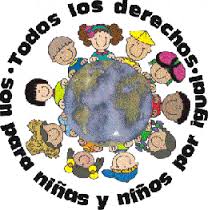 "Derechos todo el año"1- La temática del concurso son los "Derechos del Niño".2- Grupos de 4 personas o menos. Se puede participar individualmente.3- Se tomarán fotos sobre situaciones referidas a los Derechos del niño.4- Mínimo 2 fotos por grupo  y 5 como máximo. Las fotos no pueden estar editadas.5-  Se evaluará la originalidad y la representación del Derecho elegido.6- Las imágenes deben ser entregadas en formato digital, al mail concursofotograficoanibal@gmail.com.7- En el mail se adjuntará el archivo de las fotografías, cada una de ellas nombrada con el seudónimo del grupo. Y en el cuerpo del mail se detallará el nombre del/los participante/s, el año en el que se encuentra y también el seudónimo que figura en cada fotografía.8-  En caso de que los fotografiados sean menores de edad, los padres o tutores del menor tendrán que completar una planilla autorizando la participación del niño/a en la fotografía en el concurso.9-  El concurso fotográfico inicia el  14/9  y hay tiempo para presentar las fotografías hasta el 12/10, inclusive.10- El premio para el equipo ganador será que su fotografía formará parte de un almanaque 2017 que nos recuerde la importancia de respetar los derechos del Niño.Habrá menciones especiales.¡No dejes de participar!“DERECHOS DEL NIÑO Y DEL ADOLESCENTE”1. Derecho a la vida. Todo niño tiene derecho a la vida y a que se garantice su supervivencia y desarrollo. Es decir que,  todo niño tiene derecho a vivir y a hacerlo en condiciones óptimas.2.  Derecho a la salud. Los niños tienen derecho a disfrutar del más alto nivel posible de salud y a tener acceso a servicios médicos y de rehabilitación, con especial atención en aquellos relacionados con la atención primaria de salud, cuidados preventivos y disminución de la mortalidad infantil.3.  Derecho a la protección. Los niños tienen derecho a vivir en un contexto seguro y protegido que preserve su bienestar. Es decir que todo niño tiene derecho a ser protegido de cualquier forma de maltrato, discriminación y explotación. Por eso, todas las medidas al respecto deben estar basadas en la consideración de su interés superior.4.  Derecho a la educación. Todo niño tiene derecho a recibir una educación (educación primaria gratuita y obligatoria) disfrutar de una vida social y a construir su propio futuro. Igualmente, la disciplina escolar deberá respetar la dignidad del niño en cuanto persona humana, convirtiéndose este derecho en esencial para su desarrollo económico, social y cultural.5.  Derecho a la identidad. Todo niño tiene derecho a tener una identidad, es decir, un nombre y apellido y una nacionalidad. Igualmente, tienen derecho a saber quiénes son sus padres. El derecho a la identidad, a su vez, representa el reconocimiento oficial de su existencia y de sus derechos.6.  Derecho a una información de calidad. Los medios de comunicación social desempeñan un papel importante en la difusión de información destinada a los niños, siempre con el fin de promover su bienestar moral, el conocimiento y la compresión entre los pueblos respetando la cultura del niño y protegiéndole siempre contra toda información y material perjudicial para su bienestar.7.  Derecho al ocio. El niño tiene derecho al esparcimiento, al juego y a participar en las actividades artísticas y culturales. Es decir, que aunque materialmente algunos niños no dispongan de juguetes, debe asegurarse que todos, al menos, puedan tener la oportunidad de jugar, de tener un espacio y tiempo para el ocio.8.  Derecho a la libertad de expresión y opinión. El niño tiene derecho a expresar su opinión y a que ésta se tenga en cuenta en los asuntos que le afectan. Además, el niño tiene derecho a la libertad de conciencia y de religión bajo la dirección de su padre y su madre.9. Derecho a la intimidad. Ningún niño debe sufrir intromisiones arbitrarias o ilegítimas en su vida privada, familiar o en su hogar. Igualmente, todos los niños tienen derecho al honor y a que la ley les proteja de actuaciones o ataques al mismo.10. Derecho a asociarse. Todos los niños tienen derecho a crear asociaciones, a ser miembros de las mismas y a celebrar reuniones pacíficas, mientras no vayan en contra de la libertad y los derechos de otras personas.